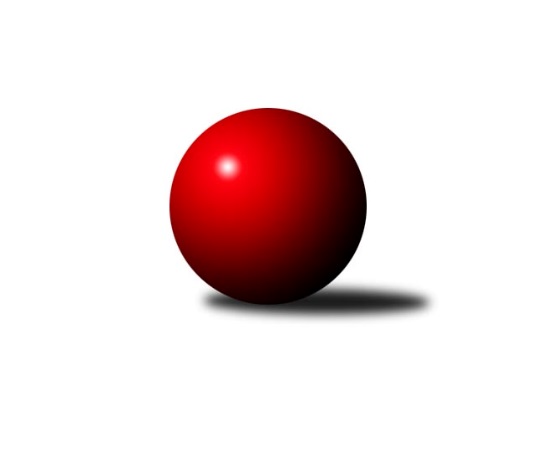 Č.1Ročník 2015/2016	4.5.2024 3. KLM C 2015/2016Statistika 1. kolaTabulka družstev:		družstvo	záp	výh	rem	proh	skore	sety	průměr	body	plné	dorážka	chyby	1.	TJ Sokol Sedlnice ˝A˝	1	1	0	0	7.0 : 1.0 	(15.0 : 9.0)	3246	2	2211	1035	28	2.	TJ Jiskra Rýmařov ˝A˝	1	1	0	0	6.0 : 2.0 	(13.0 : 11.0)	3210	2	2214	996	31	3.	TJ Zbrojovka Vsetín ˝A˝	1	1	0	0	6.0 : 2.0 	(13.0 : 11.0)	3128	2	2097	1031	23	4.	TJ Sokol Chvalíkovice ˝A˝	1	1	0	0	6.0 : 2.0 	(12.0 : 12.0)	3396	2	2275	1121	31	5.	TJ Tatran Litovel ˝A˝	1	1	0	0	5.0 : 3.0 	(13.0 : 11.0)	3069	2	2106	963	47	6.	KK Zábřeh ˝B˝	1	0	1	0	4.0 : 4.0 	(13.5 : 10.5)	2969	1	1987	982	45	7.	TJ Unie Hlubina ˝A˝	1	0	1	0	4.0 : 4.0 	(10.5 : 13.5)	3037	1	2059	978	33	8.	TJ Sokol Bohumín ˝A˝	1	0	0	1	3.0 : 5.0 	(11.0 : 13.0)	3041	0	2057	984	37	9.	TJ Sokol Rybník	1	0	0	1	2.0 : 6.0 	(12.0 : 12.0)	3378	0	2246	1132	29	10.	HKK Olomouc ˝B˝	1	0	0	1	2.0 : 6.0 	(11.0 : 13.0)	3142	0	2118	1024	27	11.	Sokol Přemyslovice˝A˝	1	0	0	1	2.0 : 6.0 	(11.0 : 13.0)	3082	0	2090	992	42	12.	KK Šumperk˝A˝	1	0	0	1	1.0 : 7.0 	(9.0 : 15.0)	3152	0	2127	1025	37Tabulka doma:		družstvo	záp	výh	rem	proh	skore	sety	průměr	body	maximum	minimum	1.	TJ Sokol Sedlnice ˝A˝	1	1	0	0	7.0 : 1.0 	(15.0 : 9.0)	3246	2	3246	3246	2.	TJ Jiskra Rýmařov ˝A˝	1	1	0	0	6.0 : 2.0 	(13.0 : 11.0)	3210	2	3210	3210	3.	TJ Unie Hlubina ˝A˝	1	0	1	0	4.0 : 4.0 	(10.5 : 13.5)	3037	1	3037	3037	4.	KK Šumperk˝A˝	0	0	0	0	0.0 : 0.0 	(0.0 : 0.0)	0	0	0	0	5.	TJ Zbrojovka Vsetín ˝A˝	0	0	0	0	0.0 : 0.0 	(0.0 : 0.0)	0	0	0	0	6.	KK Zábřeh ˝B˝	0	0	0	0	0.0 : 0.0 	(0.0 : 0.0)	0	0	0	0	7.	HKK Olomouc ˝B˝	0	0	0	0	0.0 : 0.0 	(0.0 : 0.0)	0	0	0	0	8.	TJ Sokol Chvalíkovice ˝A˝	0	0	0	0	0.0 : 0.0 	(0.0 : 0.0)	0	0	0	0	9.	TJ Tatran Litovel ˝A˝	0	0	0	0	0.0 : 0.0 	(0.0 : 0.0)	0	0	0	0	10.	TJ Sokol Bohumín ˝A˝	1	0	0	1	3.0 : 5.0 	(11.0 : 13.0)	3041	0	3041	3041	11.	TJ Sokol Rybník	1	0	0	1	2.0 : 6.0 	(12.0 : 12.0)	3378	0	3378	3378	12.	Sokol Přemyslovice˝A˝	1	0	0	1	2.0 : 6.0 	(11.0 : 13.0)	3082	0	3082	3082Tabulka venku:		družstvo	záp	výh	rem	proh	skore	sety	průměr	body	maximum	minimum	1.	TJ Zbrojovka Vsetín ˝A˝	1	1	0	0	6.0 : 2.0 	(13.0 : 11.0)	3128	2	3128	3128	2.	TJ Sokol Chvalíkovice ˝A˝	1	1	0	0	6.0 : 2.0 	(12.0 : 12.0)	3396	2	3396	3396	3.	TJ Tatran Litovel ˝A˝	1	1	0	0	5.0 : 3.0 	(13.0 : 11.0)	3069	2	3069	3069	4.	KK Zábřeh ˝B˝	1	0	1	0	4.0 : 4.0 	(13.5 : 10.5)	2969	1	2969	2969	5.	TJ Sokol Rybník	0	0	0	0	0.0 : 0.0 	(0.0 : 0.0)	0	0	0	0	6.	TJ Jiskra Rýmařov ˝A˝	0	0	0	0	0.0 : 0.0 	(0.0 : 0.0)	0	0	0	0	7.	TJ Unie Hlubina ˝A˝	0	0	0	0	0.0 : 0.0 	(0.0 : 0.0)	0	0	0	0	8.	TJ Sokol Bohumín ˝A˝	0	0	0	0	0.0 : 0.0 	(0.0 : 0.0)	0	0	0	0	9.	Sokol Přemyslovice˝A˝	0	0	0	0	0.0 : 0.0 	(0.0 : 0.0)	0	0	0	0	10.	TJ Sokol Sedlnice ˝A˝	0	0	0	0	0.0 : 0.0 	(0.0 : 0.0)	0	0	0	0	11.	HKK Olomouc ˝B˝	1	0	0	1	2.0 : 6.0 	(11.0 : 13.0)	3142	0	3142	3142	12.	KK Šumperk˝A˝	1	0	0	1	1.0 : 7.0 	(9.0 : 15.0)	3152	0	3152	3152Tabulka podzimní části:		družstvo	záp	výh	rem	proh	skore	sety	průměr	body	doma	venku	1.	TJ Sokol Sedlnice ˝A˝	1	1	0	0	7.0 : 1.0 	(15.0 : 9.0)	3246	2 	1 	0 	0 	0 	0 	0	2.	TJ Jiskra Rýmařov ˝A˝	1	1	0	0	6.0 : 2.0 	(13.0 : 11.0)	3210	2 	1 	0 	0 	0 	0 	0	3.	TJ Zbrojovka Vsetín ˝A˝	1	1	0	0	6.0 : 2.0 	(13.0 : 11.0)	3128	2 	0 	0 	0 	1 	0 	0	4.	TJ Sokol Chvalíkovice ˝A˝	1	1	0	0	6.0 : 2.0 	(12.0 : 12.0)	3396	2 	0 	0 	0 	1 	0 	0	5.	TJ Tatran Litovel ˝A˝	1	1	0	0	5.0 : 3.0 	(13.0 : 11.0)	3069	2 	0 	0 	0 	1 	0 	0	6.	KK Zábřeh ˝B˝	1	0	1	0	4.0 : 4.0 	(13.5 : 10.5)	2969	1 	0 	0 	0 	0 	1 	0	7.	TJ Unie Hlubina ˝A˝	1	0	1	0	4.0 : 4.0 	(10.5 : 13.5)	3037	1 	0 	1 	0 	0 	0 	0	8.	TJ Sokol Bohumín ˝A˝	1	0	0	1	3.0 : 5.0 	(11.0 : 13.0)	3041	0 	0 	0 	1 	0 	0 	0	9.	TJ Sokol Rybník	1	0	0	1	2.0 : 6.0 	(12.0 : 12.0)	3378	0 	0 	0 	1 	0 	0 	0	10.	HKK Olomouc ˝B˝	1	0	0	1	2.0 : 6.0 	(11.0 : 13.0)	3142	0 	0 	0 	0 	0 	0 	1	11.	Sokol Přemyslovice˝A˝	1	0	0	1	2.0 : 6.0 	(11.0 : 13.0)	3082	0 	0 	0 	1 	0 	0 	0	12.	KK Šumperk˝A˝	1	0	0	1	1.0 : 7.0 	(9.0 : 15.0)	3152	0 	0 	0 	0 	0 	0 	1Tabulka jarní části:		družstvo	záp	výh	rem	proh	skore	sety	průměr	body	doma	venku	1.	TJ Jiskra Rýmařov ˝A˝	0	0	0	0	0.0 : 0.0 	(0.0 : 0.0)	0	0 	0 	0 	0 	0 	0 	0 	2.	TJ Zbrojovka Vsetín ˝A˝	0	0	0	0	0.0 : 0.0 	(0.0 : 0.0)	0	0 	0 	0 	0 	0 	0 	0 	3.	KK Šumperk˝A˝	0	0	0	0	0.0 : 0.0 	(0.0 : 0.0)	0	0 	0 	0 	0 	0 	0 	0 	4.	Sokol Přemyslovice˝A˝	0	0	0	0	0.0 : 0.0 	(0.0 : 0.0)	0	0 	0 	0 	0 	0 	0 	0 	5.	TJ Sokol Rybník	0	0	0	0	0.0 : 0.0 	(0.0 : 0.0)	0	0 	0 	0 	0 	0 	0 	0 	6.	KK Zábřeh ˝B˝	0	0	0	0	0.0 : 0.0 	(0.0 : 0.0)	0	0 	0 	0 	0 	0 	0 	0 	7.	HKK Olomouc ˝B˝	0	0	0	0	0.0 : 0.0 	(0.0 : 0.0)	0	0 	0 	0 	0 	0 	0 	0 	8.	TJ Tatran Litovel ˝A˝	0	0	0	0	0.0 : 0.0 	(0.0 : 0.0)	0	0 	0 	0 	0 	0 	0 	0 	9.	TJ Sokol Chvalíkovice ˝A˝	0	0	0	0	0.0 : 0.0 	(0.0 : 0.0)	0	0 	0 	0 	0 	0 	0 	0 	10.	TJ Sokol Bohumín ˝A˝	0	0	0	0	0.0 : 0.0 	(0.0 : 0.0)	0	0 	0 	0 	0 	0 	0 	0 	11.	TJ Unie Hlubina ˝A˝	0	0	0	0	0.0 : 0.0 	(0.0 : 0.0)	0	0 	0 	0 	0 	0 	0 	0 	12.	TJ Sokol Sedlnice ˝A˝	0	0	0	0	0.0 : 0.0 	(0.0 : 0.0)	0	0 	0 	0 	0 	0 	0 	0 Zisk bodů pro družstvo:		jméno hráče	družstvo	body	zápasy	v %	dílčí body	sety	v %	1.	Zdeněk Peč 	Sokol Přemyslovice˝A˝ 	1	/	1	(100%)	4	/	4	(100%)	2.	Michal Albrecht 	KK Zábřeh ˝B˝ 	1	/	1	(100%)	4	/	4	(100%)	3.	Petr Basta 	TJ Unie Hlubina ˝A˝ 	1	/	1	(100%)	4	/	4	(100%)	4.	Milan Dědáček 	TJ Jiskra Rýmařov ˝A˝ 	1	/	1	(100%)	4	/	4	(100%)	5.	Ivan Říha 	TJ Zbrojovka Vsetín ˝A˝ 	1	/	1	(100%)	3	/	4	(75%)	6.	Kamil Axman 	TJ Tatran Litovel ˝A˝ 	1	/	1	(100%)	3	/	4	(75%)	7.	Tomáš Hambálek 	TJ Zbrojovka Vsetín ˝A˝ 	1	/	1	(100%)	3	/	4	(75%)	8.	Miroslav Dokoupil 	HKK Olomouc ˝B˝ 	1	/	1	(100%)	3	/	4	(75%)	9.	Roman Honl 	TJ Sokol Bohumín ˝A˝ 	1	/	1	(100%)	3	/	4	(75%)	10.	David Čulík 	TJ Tatran Litovel ˝A˝ 	1	/	1	(100%)	3	/	4	(75%)	11.	Miroslav Dušek 	TJ Sokol Rybník 	1	/	1	(100%)	3	/	4	(75%)	12.	Vlastimil Bělíček 	TJ Zbrojovka Vsetín ˝A˝ 	1	/	1	(100%)	3	/	4	(75%)	13.	Jaroslav Tobola 	TJ Sokol Sedlnice ˝A˝ 	1	/	1	(100%)	3	/	4	(75%)	14.	Lukáš Műller 	TJ Sokol Rybník 	1	/	1	(100%)	3	/	4	(75%)	15.	Jakub Hendrych 	TJ Sokol Chvalíkovice ˝A˝ 	1	/	1	(100%)	3	/	4	(75%)	16.	Vladimír Valenta 	TJ Sokol Chvalíkovice ˝A˝ 	1	/	1	(100%)	3	/	4	(75%)	17.	Michal Zatyko 	TJ Unie Hlubina ˝A˝ 	1	/	1	(100%)	3	/	4	(75%)	18.	Zdeněk Skala 	TJ Sokol Sedlnice ˝A˝ 	1	/	1	(100%)	3	/	4	(75%)	19.	Milan Janyška 	TJ Sokol Sedlnice ˝A˝ 	1	/	1	(100%)	3	/	4	(75%)	20.	Jan Körner 	KK Zábřeh ˝B˝ 	1	/	1	(100%)	3	/	4	(75%)	21.	Milan Šula 	KK Zábřeh ˝B˝ 	1	/	1	(100%)	3	/	4	(75%)	22.	Josef Karafiát 	KK Zábřeh ˝B˝ 	1	/	1	(100%)	2.5	/	4	(63%)	23.	Jaromír Rabenseifner 	KK Šumperk˝A˝ 	1	/	1	(100%)	2	/	4	(50%)	24.	Petr Axman 	TJ Tatran Litovel ˝A˝ 	1	/	1	(100%)	2	/	4	(50%)	25.	Jaroslav Tezzele 	TJ Jiskra Rýmařov ˝A˝ 	1	/	1	(100%)	2	/	4	(50%)	26.	Ladislav Janáč 	TJ Jiskra Rýmařov ˝A˝ 	1	/	1	(100%)	2	/	4	(50%)	27.	Martin Juřica 	TJ Sokol Sedlnice ˝A˝ 	1	/	1	(100%)	2	/	4	(50%)	28.	Ladislav Stárek 	TJ Jiskra Rýmařov ˝A˝ 	1	/	1	(100%)	2	/	4	(50%)	29.	Jan Stuchlík 	TJ Sokol Sedlnice ˝A˝ 	1	/	1	(100%)	2	/	4	(50%)	30.	Jaromír Hendrych ml. 	HKK Olomouc ˝B˝ 	1	/	1	(100%)	2	/	4	(50%)	31.	Eduard Tomek 	Sokol Přemyslovice˝A˝ 	1	/	1	(100%)	2	/	4	(50%)	32.	Jiří Staněk 	TJ Sokol Chvalíkovice ˝A˝ 	1	/	1	(100%)	2	/	4	(50%)	33.	Aleš Staněk 	TJ Sokol Chvalíkovice ˝A˝ 	1	/	1	(100%)	2	/	4	(50%)	34.	Petr Kuttler 	TJ Sokol Bohumín ˝A˝ 	1	/	1	(100%)	2	/	4	(50%)	35.	Martin Dolák 	TJ Zbrojovka Vsetín ˝A˝ 	1	/	1	(100%)	2	/	4	(50%)	36.	Štefan Dendis 	TJ Sokol Bohumín ˝A˝ 	1	/	1	(100%)	2	/	4	(50%)	37.	Jan Vencl 	TJ Sokol Rybník 	0	/	1	(0%)	2	/	4	(50%)	38.	Dušan Říha 	HKK Olomouc ˝B˝ 	0	/	1	(0%)	2	/	4	(50%)	39.	Tomáš Herrman 	TJ Sokol Rybník 	0	/	1	(0%)	2	/	4	(50%)	40.	Radek Malíšek 	HKK Olomouc ˝B˝ 	0	/	1	(0%)	2	/	4	(50%)	41.	Břetislav Sobota 	HKK Olomouc ˝B˝ 	0	/	1	(0%)	2	/	4	(50%)	42.	Jaroslav Heblák 	TJ Jiskra Rýmařov ˝A˝ 	0	/	1	(0%)	2	/	4	(50%)	43.	Marek Zapletal 	KK Šumperk˝A˝ 	0	/	1	(0%)	2	/	4	(50%)	44.	Jiří Čamek 	TJ Tatran Litovel ˝A˝ 	0	/	1	(0%)	2	/	4	(50%)	45.	Pavel Niesyt 	TJ Sokol Bohumín ˝A˝ 	0	/	1	(0%)	2	/	4	(50%)	46.	Miroslav Smrčka 	KK Šumperk˝A˝ 	0	/	1	(0%)	2	/	4	(50%)	47.	Radek Grulich 	Sokol Přemyslovice˝A˝ 	0	/	1	(0%)	2	/	4	(50%)	48.	František Baleka 	TJ Tatran Litovel ˝A˝ 	0	/	1	(0%)	2	/	4	(50%)	49.	Zoltán Bagári 	TJ Zbrojovka Vsetín ˝A˝ 	0	/	1	(0%)	2	/	4	(50%)	50.	Ladislav Petr 	TJ Sokol Sedlnice ˝A˝ 	0	/	1	(0%)	2	/	4	(50%)	51.	Jaroslav Klekner 	TJ Unie Hlubina ˝A˝ 	0	/	1	(0%)	1.5	/	4	(38%)	52.	Jiří Kmoníček 	TJ Sokol Rybník 	0	/	1	(0%)	1	/	4	(25%)	53.	Adam Běláška 	KK Šumperk˝A˝ 	0	/	1	(0%)	1	/	4	(25%)	54.	Miroslav Kolář ml. 	TJ Sokol Rybník 	0	/	1	(0%)	1	/	4	(25%)	55.	Pavel Močár 	Sokol Přemyslovice˝A˝ 	0	/	1	(0%)	1	/	4	(25%)	56.	Miroslav Štěpán 	KK Zábřeh ˝B˝ 	0	/	1	(0%)	1	/	4	(25%)	57.	Vladimír Kostka 	TJ Sokol Chvalíkovice ˝A˝ 	0	/	1	(0%)	1	/	4	(25%)	58.	Vladimír Konečný 	TJ Unie Hlubina ˝A˝ 	0	/	1	(0%)	1	/	4	(25%)	59.	David Hendrych 	TJ Sokol Chvalíkovice ˝A˝ 	0	/	1	(0%)	1	/	4	(25%)	60.	Miroslav Ondrouch 	Sokol Přemyslovice˝A˝ 	0	/	1	(0%)	1	/	4	(25%)	61.	Jan Sedláček 	Sokol Přemyslovice˝A˝ 	0	/	1	(0%)	1	/	4	(25%)	62.	Jan Zaškolný 	TJ Sokol Bohumín ˝A˝ 	0	/	1	(0%)	1	/	4	(25%)	63.	Jiří Fiala 	TJ Tatran Litovel ˝A˝ 	0	/	1	(0%)	1	/	4	(25%)	64.	Josef Pilatík 	TJ Jiskra Rýmařov ˝A˝ 	0	/	1	(0%)	1	/	4	(25%)	65.	Gustav Vojtek 	KK Šumperk˝A˝ 	0	/	1	(0%)	1	/	4	(25%)	66.	Fridrich Péli 	TJ Sokol Bohumín ˝A˝ 	0	/	1	(0%)	1	/	4	(25%)	67.	Jaroslav Sedlář 	KK Šumperk˝A˝ 	0	/	1	(0%)	1	/	4	(25%)	68.	Petr Brablec 	TJ Unie Hlubina ˝A˝ 	0	/	1	(0%)	1	/	4	(25%)	69.	František Oliva 	TJ Unie Hlubina ˝A˝ 	0	/	1	(0%)	0	/	4	(0%)	70.	Miroslav Kubík 	TJ Zbrojovka Vsetín ˝A˝ 	0	/	1	(0%)	0	/	4	(0%)	71.	Milan Sekanina 	HKK Olomouc ˝B˝ 	0	/	1	(0%)	0	/	4	(0%)	72.	Jiří Karafiát 	KK Zábřeh ˝B˝ 	0	/	1	(0%)	0	/	4	(0%)Průměry na kuželnách:		kuželna	průměr	plné	dorážka	chyby	výkon na hráče	1.	TJ Lokomotiva Česká Třebová, 1-4	3387	2260	1126	30.0	(564.5)	2.	TJ Valašské Meziříčí, 1-4	3199	2169	1030	32.5	(533.2)	3.	KK Jiskra Rýmařov, 1-4	3176	2166	1010	29.0	(529.3)	4.	Sokol Přemyslovice, 1-4	3105	2093	1011	32.5	(517.5)	5.	TJ Sokol Bohumín, 1-4	3055	2081	973	42.0	(509.2)	6.	TJ VOKD Poruba, 1-4	3003	2023	980	39.0	(500.5)Nejlepší výkony na kuželnách:TJ Lokomotiva Česká Třebová, 1-4TJ Sokol Chvalíkovice ˝A˝	3396	1. kolo	Aleš Staněk 	TJ Sokol Chvalíkovice ˝A˝	619	1. koloTJ Sokol Rybník	3378	1. kolo	Jiří Staněk 	TJ Sokol Chvalíkovice ˝A˝	602	1. kolo		. kolo	Jan Vencl 	TJ Sokol Rybník	602	1. kolo		. kolo	Lukáš Műller 	TJ Sokol Rybník	601	1. kolo		. kolo	Tomáš Herrman 	TJ Sokol Rybník	570	1. kolo		. kolo	Miroslav Dušek 	TJ Sokol Rybník	560	1. kolo		. kolo	Jakub Hendrych 	TJ Sokol Chvalíkovice ˝A˝	555	1. kolo		. kolo	David Hendrych 	TJ Sokol Chvalíkovice ˝A˝	555	1. kolo		. kolo	Vladimír Valenta 	TJ Sokol Chvalíkovice ˝A˝	545	1. kolo		. kolo	Jiří Kmoníček 	TJ Sokol Rybník	531	1. koloTJ Valašské Meziříčí, 1-4TJ Sokol Sedlnice ˝A˝	3246	1. kolo	Jan Stuchlík 	TJ Sokol Sedlnice ˝A˝	561	1. koloKK Šumperk˝A˝	3152	1. kolo	Zdeněk Skala 	TJ Sokol Sedlnice ˝A˝	549	1. kolo		. kolo	Martin Juřica 	TJ Sokol Sedlnice ˝A˝	547	1. kolo		. kolo	Miroslav Smrčka 	KK Šumperk˝A˝	540	1. kolo		. kolo	Jaromír Rabenseifner 	KK Šumperk˝A˝	537	1. kolo		. kolo	Gustav Vojtek 	KK Šumperk˝A˝	537	1. kolo		. kolo	Jaroslav Tobola 	TJ Sokol Sedlnice ˝A˝	535	1. kolo		. kolo	Milan Janyška 	TJ Sokol Sedlnice ˝A˝	533	1. kolo		. kolo	Marek Zapletal 	KK Šumperk˝A˝	528	1. kolo		. kolo	Jaroslav Sedlář 	KK Šumperk˝A˝	522	1. koloKK Jiskra Rýmařov, 1-4TJ Jiskra Rýmařov ˝A˝	3210	1. kolo	Milan Dědáček 	TJ Jiskra Rýmařov ˝A˝	581	1. koloHKK Olomouc ˝B˝	3142	1. kolo	Ladislav Stárek 	TJ Jiskra Rýmařov ˝A˝	553	1. kolo		. kolo	Jaroslav Tezzele 	TJ Jiskra Rýmařov ˝A˝	550	1. kolo		. kolo	Břetislav Sobota 	HKK Olomouc ˝B˝	546	1. kolo		. kolo	Radek Malíšek 	HKK Olomouc ˝B˝	539	1. kolo		. kolo	Ladislav Janáč 	TJ Jiskra Rýmařov ˝A˝	526	1. kolo		. kolo	Miroslav Dokoupil 	HKK Olomouc ˝B˝	525	1. kolo		. kolo	Dušan Říha 	HKK Olomouc ˝B˝	523	1. kolo		. kolo	Josef Pilatík 	TJ Jiskra Rýmařov ˝A˝	511	1. kolo		. kolo	Milan Sekanina 	HKK Olomouc ˝B˝	510	1. koloSokol Přemyslovice, 1-4TJ Zbrojovka Vsetín ˝A˝	3128	1. kolo	Martin Dolák 	TJ Zbrojovka Vsetín ˝A˝	554	1. koloSokol Přemyslovice˝A˝	3082	1. kolo	Zdeněk Peč 	Sokol Přemyslovice˝A˝	541	1. kolo		. kolo	Eduard Tomek 	Sokol Přemyslovice˝A˝	540	1. kolo		. kolo	Vlastimil Bělíček 	TJ Zbrojovka Vsetín ˝A˝	531	1. kolo		. kolo	Radek Grulich 	Sokol Přemyslovice˝A˝	530	1. kolo		. kolo	Ivan Říha 	TJ Zbrojovka Vsetín ˝A˝	524	1. kolo		. kolo	Zoltán Bagári 	TJ Zbrojovka Vsetín ˝A˝	518	1. kolo		. kolo	Tomáš Hambálek 	TJ Zbrojovka Vsetín ˝A˝	516	1. kolo		. kolo	Jan Sedláček 	Sokol Přemyslovice˝A˝	510	1. kolo		. kolo	Miroslav Ondrouch 	Sokol Přemyslovice˝A˝	488	1. koloTJ Sokol Bohumín, 1-4TJ Tatran Litovel ˝A˝	3069	1. kolo	David Čulík 	TJ Tatran Litovel ˝A˝	542	1. koloTJ Sokol Bohumín ˝A˝	3041	1. kolo	Petr Axman 	TJ Tatran Litovel ˝A˝	535	1. kolo		. kolo	Kamil Axman 	TJ Tatran Litovel ˝A˝	527	1. kolo		. kolo	Pavel Niesyt 	TJ Sokol Bohumín ˝A˝	521	1. kolo		. kolo	Roman Honl 	TJ Sokol Bohumín ˝A˝	517	1. kolo		. kolo	Štefan Dendis 	TJ Sokol Bohumín ˝A˝	508	1. kolo		. kolo	Petr Kuttler 	TJ Sokol Bohumín ˝A˝	508	1. kolo		. kolo	František Baleka 	TJ Tatran Litovel ˝A˝	504	1. kolo		. kolo	Jiří Čamek 	TJ Tatran Litovel ˝A˝	501	1. kolo		. kolo	Fridrich Péli 	TJ Sokol Bohumín ˝A˝	499	1. koloTJ VOKD Poruba, 1-4TJ Unie Hlubina ˝A˝	3037	1. kolo	Michal Albrecht 	KK Zábřeh ˝B˝	550	1. koloKK Zábřeh ˝B˝	2969	1. kolo	Milan Šula 	KK Zábřeh ˝B˝	549	1. kolo		. kolo	Petr Brablec 	TJ Unie Hlubina ˝A˝	533	1. kolo		. kolo	Vladimír Konečný 	TJ Unie Hlubina ˝A˝	530	1. kolo		. kolo	Petr Basta 	TJ Unie Hlubina ˝A˝	521	1. kolo		. kolo	Jan Körner 	KK Zábřeh ˝B˝	508	1. kolo		. kolo	František Oliva 	TJ Unie Hlubina ˝A˝	506	1. kolo		. kolo	Josef Karafiát 	KK Zábřeh ˝B˝	481	1. kolo		. kolo	Michal Zatyko 	TJ Unie Hlubina ˝A˝	476	1. kolo		. kolo	Jaroslav Klekner 	TJ Unie Hlubina ˝A˝	471	1. koloČetnost výsledků:	7.0 : 1.0	1x	6.0 : 2.0	1x	4.0 : 4.0	1x	3.0 : 5.0	1x	2.0 : 6.0	2x